TO:	All EmployeesFROM:	Human Resources DepartmentDATE:	February 8, 2022SUBJECT:	 ANNOUNCEMENT POSITIONPosition:	Juvenile Detention Technician	Department:	Justice Service	 Starting Pay: 	$18.52 DOE	Closing Date  	Until Filled		 Position Summary:Provides direct supervision and maintains the security of the facility, staff and juveniles held within County facilities. Ensures the safety and security of detainees and all persons within the detention facility. Transports juveniles to and from other facilities and from other counties/states, to court hearings and other appointments as necessary. Uses physical restraint and force as needed. Errors may create situations of understaffing, wrongful placement of inmates in detention areas, potential for inmate suicide, and other potential for physical harm of oneself, others, and the initiation of legal action taken against the County.   Must be able to work alternating/rotating shifts as assigned by Detention Manager.  Other Information:  Incumbent performs work that involves a wide variety of work situations that involve a moderate degree of complexity.  Incumbent typically works under specific and definite directions and well known procedures. Work requires the exercise of initiative, independent judgment and discretion insofar as incumbent uses discretion in defining problems, drawing conclusions and acting appropriately. Incumbent regularly interacts with the shift supervisor and detention manager while receiving regular or periodic supervision.  Communicates with others both inside and outside the organization, including other employees, detainees, parents, courts, counselors and other members of the public.  Impact is usually moderate with distinct impact, typically limited to the department level and those who are incarcerated within County facilities.  Work is typically performed indoors, but may involve intermittent exposure to weather and dangerous conditions while engaged and in contact with prisoners. Travel is regular, involving transport to and from other counties and extraditions from other statesSpecifications:  Sufficient combination of knowledge, skills and abilities so as to competently perform the essential functions of the job.  Minimum of a high school education or GED with some post high school education or training.  An AA/AS degree preferred.Minimum of 1 year experience working with juveniles and/or at risk youth.Must possess a valid current driver’s license. Must have history of good driving record and maintain a good driving record in the course of the employee’s employment.  Class D. To Apply:   Please visit our website at https://www.bonnercountyid.gov/departments/HR/current-openings.  Click on APPLY HERE, this will take you to our Munis Self Service system.  Follow the instructions to register and apply on line for the position.Veteran’s Status:  Bonner County will grant a preference to employment of veterans of the U.S. Armed Services in accordance with provisions of Idaho Code § 65-503 or its successor.  In the event of equal qualifications for an available position, a veteran or family member who qualifies for preference pursuant to Idaho Code § 65-503 or its successor will be employed.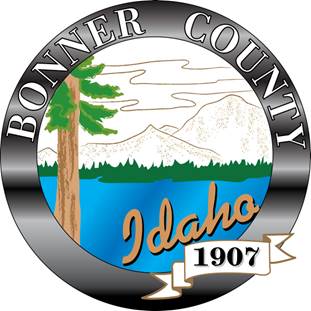 BONNER COUNTYHUMAN RESOURCES1500 Highway 2, Suite 337, Sandpoint, Idaho   83864Telephone:  Fax:  